Place Scrutiny CommitteeForward Work ProgrammeChair:		Councillor M CrossVice-Chair:	Councillor R Leadbeater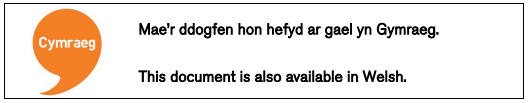 Dates Scrutiny TopicPurpose Meeting: 20th June 2023Highways Asset Management PlanPre-DecisionTo consider the Highways Asset Management Plan.Dates Scrutiny TopicPurpose Meeting: 5th September 2023Proposed Forward Work Programme 2023/24ApprovalTo agree the Forward Work Programme for 2023/24.Meeting: 5th September 2023Community Services and Regeneration Directorate Performance End of Year report 2022/23Performance MonitoringMembers to monitor the performance of the Directorate.Dates Scrutiny TopicPurpose Meeting: 17th October 2023Deadline: 3rd October 2023Decarbonisations Annual ReportPerformance MonitoringTo receive the annual report.Meeting: 17th October 2023Deadline: 3rd October 2023Waste and Recycling Annual PerformancePerformance MonitoringMembers to receive the annual performance report for Waste and Recycling.Meeting: 17th October 2023Deadline: 3rd October 2023Abertillery Placemaking PlanPre-DecisionTo endorse the proposals for placemaking in Abertillery.Dates Scrutiny TopicPurpose Meeting: 5th December 2023Litter and Dog Bin PolicyPre-DecisionTo consider the policy prior to approval.Meeting: 5th December 2023Community Asset Transfer Performance MonitoringTo provide progress to date on the Community Asset Transfer.Meeting: 5th December 2023Disabled Adaptations – Quarter 2 2022/23Performance MonitoringTo provide quarterly update to Members.Dates Scrutiny TopicPurpose Meeting: 16th January 2024Deadline: 2nd January 2024Community Services and Regeneration Directorate Performance – Quarters 1 and 2 – 2023/24Performance MonitoringMembers to monitor the performance of the Directorate.Meeting: 16th January 2024Deadline: 2nd January 2024Annual CCTV Monitoring reportPerformance MonitoringMembers to monitor the performance Dates Scrutiny TopicPurpose Meeting: 5th March 2024Deadline: 20th February 2024Serious Violence Duty / Assessment and PlanPre-DecisionPolicy developmentMeeting: 5th March 2024Deadline: 20th February 2024Territorial Emission Framework and Local Area Energy PlanPre-DecisionTo consider the report.Meeting: 5th March 2024Deadline: 20th February 2024Waste and Recycling Fleet RenewalPre-DecisionTo consider the report and recommend to Cabinet.Dates Scrutiny TopicPurpose Meeting: 16th April 2024Deadline: 2nd April 2024Items to be identifiedMeeting: 16th April 2024Deadline: 2nd April 2024